	Warszawa 12.11.2021		Zespół Szkół Centrum Kształcenia Rolniczego im. Zesłańców Sybiru w Bobowickuul. Międzyrzecka 7a66-300 Międzyrzeczzsckr-bobowicko@wp.plDotyczy: Dostawa sprzętu komputerowegoZS CKR.DD-240-8/2021W nawiązaniu do ogłoszonego przez Państwa ww. postępowania, którego przedmiotem jest dostawa sprzętu komputerowego, zwracamy się do Państwa z uprzejmą prośbą o udzielenie odpowiedzi na poniżej zadane pytania dotyczące oprogramowania:  komputery AIO 32 szt.Pytanie 1Czy Zamawiający wymaga fabrycznie nowego systemu operacyjnego,  nieużywanego oraz nieaktywowanego nigdy wcześniej na innym urządzeniu?Pytanie 2Czy Zamawiający wymaga by oprogramowanie systemowe  było fabrycznie zainstalowane przez producenta komputera?Pytanie 3Czy Zamawiający wymaga aby oprogramowanie było dostarczone wraz ze stosownymi, oryginalnymi atrybutami legalności, na przykład z tzw. naklejkami GML (Genuine Microsoft Label) lub naklejkami COA (Certificate of Authenticity) stosowanymi przez producenta sprzętu lub inną formą uwiarygodniania oryginalności wymaganą przez producenta oprogramowania stosowną w zależności od dostarczanej wersji?Pytanie 4
Czy zamawiający dopuszcza możliwość przeprowadzenia weryfikacji oryginalności dostarczonych programów komputerowych u Producenta oprogramowania w przypadku wystąpienia wątpliwości co do jego legalności?"Pytanie 5W związku z faktem, że przedmiot zamówienia przeznaczony jest dla użytkownika działającego w obszarze edukacyjnym, zwracamy się z pytaniem, czy Zamawiający zaakceptuje  w zamawianych komputerach system operacyjny Windows 10 Pro Education dostarczany w ramach programu STF  („ Shape The Future”), który jest optymalny kosztowo i dedykowany dla jednostek edukacyjnych typu przedszkola, szkoły podstawowe, zawodowe, średnie oraz szkoły policealne?Z poważaniem,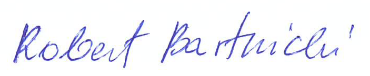 Robert BartnickiSpecjalista DS. Zamówień Publicznych MDP Polska Sp. z o.o. Sp. KMail: robert.bartnicki@mdp.net.pl